Образовательная программа «Путь к успеху»Материал подготовлен совместной административной творческой группой МБОУ гимназии №4 и ЦРР детский сад «Золотая рыбка».Целевая установка: Формирование образовательной структуры «Детский сад-школа»Направление: формирование инновационного образовательного пространства, направленного на разработку и внедрение моделей мотивирующей образовательной среды для обучающихся, апробация и адаптирование технологий работы с одарёнными детьмиОбразовательная структура развития: «Детский сад-гимназия»Паспорт программыПояснительная записка.Программа «Путь к успеху» разработан на основании опыта, накопленного педагогическим коллективом гимназии и детского сада «Золотая рыбка»» за период с 2014 по 2018 годы, с учетом особенностей современной системы образования, в соответствии с региональной системой выявления, отбора и поддержки одаренных и талантливых детей в системе образования городского округа Озёры. Программа предусматривает целенаправленную работу с одаренными учащимися, начиная с дошкольного периода и до осознанного выбора жизненного пути, и направлена на эффективное выявление и развитие индивидуального потенциала, оказание помощи детям, проявившим интеллектуальные, творческие и лидерские способности.Актуальность проблемы Современное состояние системы образования характеризуется все большим вниманием к поддержке и развитию внутреннего потенциала личности одаренного ребенка. Ученые сегодня единодушны в том, что каждый человек владеет огромным множеством возможностей, хранящихся в нем в виде задатков. Известна мысль ученого Н. Дубинина о том, “что любой человек, сколько бы гениальным он ни был, в течение жизни использует не более одной миллиардной доли тех возможностей, которые представляет ему мозг”. Огромный потенциал, заложенный природой, при благоприятных условиях эффективно развивается и дает возможность достигать больших высот в развитии. Исходя из этого, для развития творческих способностей в образовательных учреждениях необходимо своевременно выявлять детей с предпосылками одаренности, проводить специальную работу по сохранению и дальнейшему развитию их способностей, опираясь на собственную активность детей, объединяя усилия педагога-психолога, воспитателей, узких специалистов, родителей. Добиться того, чтобы не одна звёздочка» не была потеряна в ходе образовательного процесса.В ЦРР детский сад №15 «Золотая рыбка» и МБОУ «Гимназия №4» сформирована основа единой системы работы по формированию устойчивой мотивации обучаемых к активной образовательной деятельности с учётом особенностей работы со всеми уровнями мотивационности детьми, в том числе, со скрытым уровнем способностей. Все это подразумевает активное использование технологии личностно-ориентированного подхода к учащимся. За последние 3 учебных года в наших образовательных организациях наблюдается существенный рост результативности участия детей в различных конкурсах и олимпиадах. Спектр олимпиад и соревнований, в которых принимают участие наши воспитанников, достаточно широк. Победители и призёры муниципального тура предметных олимпиад.Участие воспитанников детского сада в конкурсах за 2014-2019 уч. г.Как видно из приведённых диаграмм, наблюдается положительная динамика количества победителей и призёров.Развитие детской одарённости в наших образовательных организациях осуществляется не только через систему интеллектуально-творческих мероприятий, но и через систему дополнительного образования – интеллектуальных и творческих объединений, кружков прикладного искусства. Свои результаты обучающиеся демонстрируют в муниципальных и региональных творческих и интеллектуальных конкурсах. Решаются задачи:1. Добиться практической результативности педагогического и психологического сопровождения воспитанников. Свести к минимуму «потери одарённых детей» в ходе их обучения.2. Добиться качественного роста результатов на основе более современной технологизации учебного процесса, эффективного использования банка данных об одарённых и потенциально одарённых детях, что обеспечило бы успешное участие наших учащихся в предметных олимпиадах регионального, всероссийского уровня, поступление в ВУЗы ТОП 100. По итогам трудоустройства выпускников гимназии за 2019гг студентами вузов ТОП 100 стали 11 из 37 выпускниковАнализ современных концепций работы с одаренными детьми и оценка существующей системы работы с ними в образовательной организации мотивировали к разработке 2 этапа проекта: «Зажги в себе звезду» программы «Одарённые дети», которая получила название «Путь к успеху». Проект выступает в качестве теоретического и методического основания для практической работы и направлен на совершенствование образовательной среды, которая обеспечивает условия для развития одаренных детей, в первую очередь с учётом индивидуальности обучающихся. Реализация проекта позволяет систематизировать деятельность образовательной организации по выявлению и развитию детской одарённости и поднять ее на более высокий качественный уровень, приводит к появлению системных нововведений в работе с одаренными детьми через совершенствование и развитие основ образовательного пространства.Субъекты деятельности при реализации проекта:Дети старших групп детского сада №15 «Золотая рыбка», обучающиеся 1-11 классов, их родители (законные представители);рабочая группа педагогов, включённая в реализацию программы;административная команда, координирующая реализацию программы. В рамках программы осуществляется реализация следующих направлений работы:Координационное направление - обеспечивает нормативно-правовую базу контроль и анализ деятельности.Диагностическое направление - выявление и психолого-педагогического сопровождение одарённых детей, пополнение банка данных «Одарённые дети».Развивающее направление – предусматривает проведение различных мероприятий для развития детской одарённости.Кадровое направление – предусматривает повышение квалификации педагогов и оказание им информационной и методической помощи.Концептуальные основы проекта.. При разработке теоретических основ проекта «Путь к успеху» в качестве исходных используется следующее концептуальное положение:динамическая теория одаренности (Ю.Д. Бабаева), в которой акцентируется внимание, во-первых, на понимании одаренности как развивающегося свойства целостной личности, во-вторых, на оценке одаренности с точки зрения наличия психологических барьеров, затрудняющих ее проявление и развитие или приводящих к феномену диссинхронии.Под одаренностью ребенка мы понимаем более высокую, чем у его сверстников при прочих равных условиях, восприимчивость к учению и более выраженные творческие проявления. Нами рассматривается несколько видов классификаций детской одарённости. В соответствии с ними мы выделяем следующие виды одарённости:Выявление и психолого-педагогическое сопровождение одаренных и талантливых детей в условиях малого административного города.В системе деятельности по идентификации одаренных талантливых детей в рамках программы мы выделяем:оперативное обновление банка данных по талантливым, одаренным детям;диагностика потенциальных возможностей детей;При выявлении одаренных детей учитываем: * уровень развития одаренности, достигнутый на данном возрастном этапе, потенциальные возможности ребёнка; * особенности конкретных проявлений одаренности, связанные с попытками ее реализации в определенных видах деятельности;Выявление одаренных детей осуществляем в несколько этапов:этап предварительного поиска (сбор информации)этап оценочно - коррекционный (уточнение, конкретизация полученной информации)этап самостоятельной оценки (выбор дополнительных занятий)этап заключительного отбора (построение прогноза развития)Мы приняли на вооружение следующую модель выявления одаренных и потенциально одарённых детей в зависимости от вида одаренности, позволяющую более глубокое и более раннее выявление одаренности используя анализ продуктов деятельности, достижений в предметных олимпиадах, конкурсах и соревнованиях; наблюдение; экспертные оценки педагогов, специалистов, замечания и суждения родителей, сверстников. Ребёнок вовлекается в те формы активности, которые соответствуют его склонностям и интересам. К работе по выявлению одаренных детей привлечены специалисты различных категорий: психолог, педагоги, родители.Этапы психологического сопровождения одаренных детей. Диагностический. Его целью является идентификация одаренных детей, изучение индивидуальных особенностей школьников. Диагностические методы: наблюдение, беседы, измерения выраженности и структуры креативности, интересов познавательной деятельности, общих способностей (невербального интеллекта), обучаемости, обученности, анкета способностей ребенка (для родителей), социометрические исследования, характерологические опросники (соответственно возрасту), оценка коммуникативных навыков.Итог диагностического этапа: создание индивидуальных карт школьника; пополнение информационной базы данных одаренных детей;  Информационный. Его целью является повышение психологической компетентности участников педагогического процесса.Виды деятельности:Психолого-педагогические семинары, их тематика:«Особенности проявления одаренности детей и создание условий для их развития». «Эффективные приемы развития познавательной активности с учетом возрастных особенностей и способностей школьников». «Формирование у детей дошкольного возраста личностных качеств, определяемых целевыми ориентирами ФГОС ДО: поддержка инициативности и самостоятельности детей» (в ДОО) «Возможности реализации системно - деятельностного подхода в группах раннего возраста в условиях ФГОС ДО» (в ДОО)Родительские собрания, их тематика: «Детская одаренность: пути развития способностей младших школьников», легко ли быть одарённым ребёнком?;«Детская одаренность: что я знаю о своем ребенке»;«Развитие личности, способной к творческой самореализации».Итоги информационного этапа: создание банка материалов по психолого-педагогическому сопровождению одаренных учащихся.Подготовительный. На этом этапе работы с одаренными детьми основная роль отводим педагогам, задача которых развивать их способности. Реализуются эти требования с помощью широкого спектра педагогических приемов и методов (стимулирующие и факультативные занятия, консультации). Составление индивидуальных программ сопровождения на каждого ребенка с учетом его особенностей, с выработкой рекомендаций для классного руководителя, родителей, учителей - предметников по взаимодействию с одаренным ребенком.Развивающий. Целью этапа является гармоничное развитие одаренных детей. Включает в себя организацию, проведение индивидуальных и групповых занятий по адаптации одаренного ребенка в группе сверстников, создание развивающей среды для таких детей. В гимназии проводятся следующие мероприятия: занятия с элементами тренинга по развитию познавательной и творческой мотивации учащихся первой ступени обучения;факультативные занятия с учащимися 9-х классов «Мои профессиональные намерения»; коррекционно-развивающие занятия по снятию эмоционального напряжения, формированию навыков саморегуляции;занятия по развитию коммуникативных навыков педагогов;совместные занятия детей и родителей по развитию навыков эффективного общения и творческого мышления и др.; создание портфолио с целью формирования мотивации достижения;проектная деятельность учащихся. Мониторинг эффективности работы с одаренными учащимися включает в себя анализ результатов деятельности участников педагогического процесса и построение перспективы дальнейшей работы.  Таким образом, сопровождение одаренных учащихся детского сада и гимназии представляет собой хорошо структурированный, последовательный вид деятельности, являющийся неотъемлемой частью системы работы ОО по выявлению, сопровождению и развитию одаренных детей. Мы делаем вывод, что психолого-педагогическое сопровождение обучения и развития одаренных детей в образовательном учреждении эффективно если:детская одаренность рассматривается с позиции комплексного подхода во взаимосвязи трех составляющих - выявление, обучение и развитие.создана и широко применяется объективная диагностика детской одаренности на разных этапах жизнедеятельности ребенка;определены основные принципы организации обучения одаренных детей;структуры образовательных учреждений в своем целевом и функциональном проявлении обеспечивают необходимые условия непрерывного развития одаренного ребенка. Высокоэффективные технологии работы с одарёнными детьми, которые используются или апробируются в ходе реализации проекта.Работу с одаренными детьми мы строим по принципу поиска как тех детей, чьи способности раскрылись сами, без специальной педагогической помощи и часто вопреки внешним обстоятельствам, так и тех, чей потенциал требует дополнительного педагогического вмешательства. Уже когда такие дети найдены (например, путем тестирования, проведения олимпиад, конкурсов и др.), с ними проводится специальная работа по развитию способностей.Мы исходим из то, что неодаренных от природы детей нет вообще, но далеко ни у всех под влиянием жизненных обстоятельств раскрываются способности.Этим принципом мы руководствуемся, работая над документом «Рабочая концепция одаренности», различающая актуальную одаренность, которая есть у немногих детей, и потенциальную одаренность, которая есть у многих. Формы и методы обучения обеспечивают когнитивное и эффективное развитие одаренных детей и направлены на развитие высших познавательных процессов, интересов и умений, самостоятельности, саморегуляции мыслительной деятельности, мотивации достижения, креативности, коммуникативных способностей. Реализация моделей, целей образовательной деятельности связана с активным использованием современных педагогических технологий, часть которых уже используется учителями гимназии, часть находится в стадии внедрения:Технология личностно ориентированного обучения;Технология саморазвития личности;Технология развития критического мышления через чтение и письмо;РИЛ - обучение (реализация индивидуальности личности).В качестве интегрального показателя развития ребенка мы выбираем не только традиционные показатели (достижения в олимпиадах, творческих конкурсах, соревнованиях научных проектов), но и показатели развития индивидуальности личности. Мы считаем, что образование должно давать навыки не только различных форм и способов деятельности, но и научить находить внутреннюю мотивацию, ставить перед собой цели и задачи, анализировать и оценивать собственную деятельность, сознавать собственную значимость, успешность, адаптивность.Мы внушаем учащемуся, что каждый человек воспитывается, образуется сам. Недаром наш выдающийся психолог Л. С. Выготский утверждал: «Строго говоря, нельзя воспитывать другого… Ребенок воспитывается сам». Надо помнить, что «нет людей неталантливых. Есть люди, занимающиеся не своим делом». А чтобы найти это свое дело, необходимо самоопределиться, понять и познать себя. К этим методам примыкает серия таких способов, как методы саморегуляции своих действий и поведения Мы стремимся к тому, чтобы каждый наставник активно использовал всякую возможность, чтобы помочь детям заниматься саморегуляцией через метод двойного зеркала, рефлексии, самопознания.Педагогами гимназии и детского сада отрабатываются такие перспективные методы как: метод цепочек причинно-следственных связей, проблемно-причинных связей.Воспитательные технологии, которые используются в учебном процесс в настоящее время или планируются к апробации в период работы над проектом.Технология воспитания духовной культуры молодого поколения (по Н.Б. Крыловой;Технология индивидуальной педагогической поддержки в воспитании (по О.С.Газману);Технология совместного творческого воспитания( по С.Т. Шацкому);Технология воспитания духовной культуры молодого поколения (по Н.Б. Крыловой);В детском саду: игровые технологии, технология «Ситуация» (по Л.Г. Петерсон ), технология ТРИЗ (по Г. С. Альтшуллер), технология проектной деятельности (по Н.Е. Вераксе, А.Н. Вераксе), технология «Ситуации успеха» (по А.С. Белкину). Психодиагностические обследования среди учащихся(работа психолога гимназии).Важным направлением деятельности при реализации задач проекта являются регулярные психодиагностические обследования среди учащихся. Диагностическая работа проходит во время проведения классных часов, индивидуальных консультаций. Используются:По результатам диагностики педагог-психолог активно участвует разработке индивидуального маршрута обучаемого.Активно используется инновационная педагогическая технология «Портфолио» для развития навыков самоконтроля и самооценки учащихся. С целью систематизации информации об одаренных детях существует банк данных, содержащий сведения о результатах участия одаренных детей в различных мероприятиях.Модель работы по развитию одаренных детей, отрабатываемая в МБОУ «Гимназия №4» и детский сад « Золотая рыбка»После выявления одаренности детей работа с ними ведётся следующими группами педагогов:учителями-предметниками, руководителями МО, педагогом-психологом, которые помогают разработать индивидуальный маршрут обучающегося, предлагают на выбор различные мероприятия для развития одарённости, создают банк заданий олимпиадного уровня;классным руководителем, который координирует индивидуальную работу всех лиц, заинтересованных в судьбе одаренного учащегося, обеспечивает связь с родителями.Для развития одаренности используется образовательная модель, позволяющая обучающимся выбирать готовую или самостоятельно моделировать свою образовательную траекторию.Развитие одаренности ребенка осуществляется реализацией комплекса мер по следующим направлениям:создание образовательной среды для развития одаренных детей, интеграции основного и дополнительного образования;организация курсов углубленного или профильного изучения предметов, увеличение кружков интеллектуальной, художественно-эстетической направленности;создание условий для участия одаренных детей в олимпиадах, конференциях и других интеллектуально-творческих мероприятиях разного уровня;создание системы психологического сопровождения одаренных детей;использование информационно-коммуникационных технологий;ведение портфолио обучающегося; В единой системе общего и дополнительного образования используем следующие формы работы с одаренными детьми:участие в дистанционных олимпиадах и конкурсах;курсы по выбору, факультативы, спецкурсы;предметные недели;исследовательская деятельность и участие в НПК;Ритуал «За честь гимназии»персональные выставки работ учащихся;школьное НОУ;всероссийская олимпиада школьников и университетские олимпиады;профильные классы.Требования к воспитателям ДОО, при работе с одарёнными детьмиСоздание атмосферы доброжелательности, избегание жесткого пресечения отрицательных форм поведения.Использование конструктивной критики. Необходимо объяснить ребенку, что вы расстроены. Большинство одаренных детей знают, что хорошо, а что плохо и настроены на диалог.Удовлетворение познавательных потребностей ребенка (отвечать на вопросы, быть благодарной аудиторией для всевозможных фантазий).Поощрение и радость за успехи ребенка.Обсуждение содержательных моментов деятельности, избегание критики за неуспехТребования к педагогам гимназии, реализующих образовательный проект «Путь к успеху»корректировка программ и тематических планов для работы с детьми, имеющими выраженный ЛП, включение заданий повышенной сложности, творческого, научно-исследовательского уровней;подготовка учащихся к олимпиадам, конкурсам, конференциям различного уровня;консультирование родителей детей по вопросам развития способностей их детей;сбор информации о достижениях одаренных детей;повышение квалификации педагогов на курсах и семинарах, участвовать на конференциях;популяризация своего опыта работы с одаренными детьми. План реализации программы «Путь к успеху» на 2018-2021 годыУсловия реализации программы:- осознание важности работы каждым членом коллектива и усиление внимания к проблеме формирования положительной мотивации к учению;создание и постоянное совершенствование методической системы работы с одаренными детьми;признание коллективами педагогов того, что реализация системы работы с одаренными детьми является одним из приоритетных направлений развития системы «Детский сад-школа-гимназия»;профессионально-личностная квалификация педагогов, работающих с одаренными детьми.Система мер мотивации, морального и материального стимулирования труда обучающегося и педагогов.Вручение знака «Учитель-наставник « 1,2,3 степени»;награждение Благодарностями и Грамотами ОО;информация об успехах и достижениях учащихся в СМИ, на сайте ОО;ходатайство о награждении Почетными грамотами и Благодарственными письмами муниципального и регионального уровня;ходатайство о награждении отраслевыми наградами. - проведение конкурсов «Воспитанник года», «Гимназист года»наличие стендов, посвященных победителям и призерам районных, областных олимпиад;отмечать заслуги родителей в воспитании одаренных детей на родительских собраниях, благодарственные письма родителям;Организация управления и контроля реализации программы.Управление и контроль реализации проекта возлагается на учебно-методический, педагогический советы, на заседаниях которых проходят ежегодные отчёты о ходе реализации Программы в целом и её отдельных направлений. Учебно-методический совет привлекает представителей местного сообщества для организации общественной экспертизы деятельности образовательной организации. Оценка результативности проводится по системе критериальных признаков, сущность которых сводится к следующему: эффективность проекта определяется продуктивностью и качественным ростом каждого одаренного ребенка. То есть, успешность выполнения задач Программы определяется тем, насколько повышаются для одаренного ребенка шансы вырасти в одаренного взрослого, для которого характерно, во-первых, сформированное понятийное мышление, во-вторых, устойчиво высокая творческая продуктивность, в-третьих, стабильная лидерская позиция. Годовая циклограмма деятельности по выявлению, поддержке и развитию одарённых и талантливых детейОсновные проектируемые результаты Программы.Увеличение числа детей, активно занимающихся творческой, интеллектуальной деятельностью;Увеличение числа педагогов, владеющих современными методами работы с одарёнными детьми;Создание сборников лучших работ воспитанников ОО;Создание условий для целенаправленного выявления, поддержки и развития одарённых детей, их самореализации, профессионального самоопределения в соответствии с их способностями;Отработка методики стимулирования мотивации развития способностей гимназистов;Формирование системы мониторинга качества образования одарённых детей;Результативная деятельность ДНО «Путь к Парнасу»;Регулярное публикование в СМИ статей о достижениях учащихся образовательной структуры развития «Детский сад-гимназия»;Добиться того, чтобы оснащение кабинетов, залов образовательных организаций позволяло дать возможность каждому гимназисту развить то дарование, которое в нем заложено;Довести владение компьютерными технологиями, как педагогов, так и учащихся, до такого уровня, чтобы компьютер стал реальным помощником в образовательном и воспитательном процессах;Наличие пакета концептуально-программных документов по работе с одарёнными детьми;Положительная	динамика количества победителей регионального и федерального этапов олимпиад, конкурсов, соревнований, игр;Вероятные риски реализации программыПРИЛОЖЕНИЕ 1Статистические результаты реализации программыКритерием результативности работы образовательной организации являются результаты учащихся, результаты выпускников, результаты сдачи ЕГЭ)Результативность участия в муниципальном этапе Всероссийской олимпиады школьников и олимпиадах сторонних организацийДетская научно-практическая конференция учащихся гимназии.Диагностика уровня воспитанностиУчастия учащихся в Малом форуме «Одарённые дети»Трудоустройство выпускников 11-х классов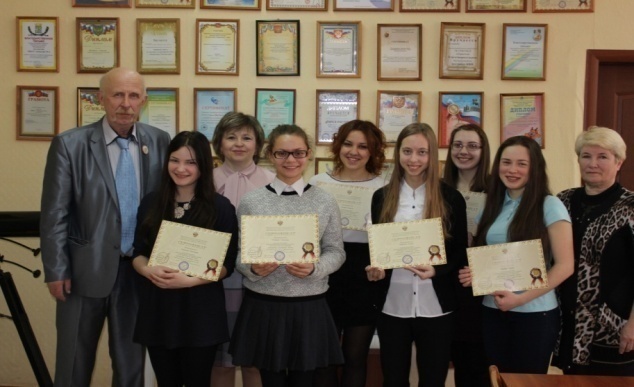 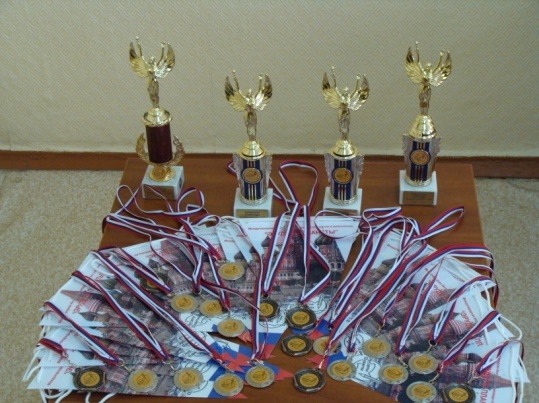 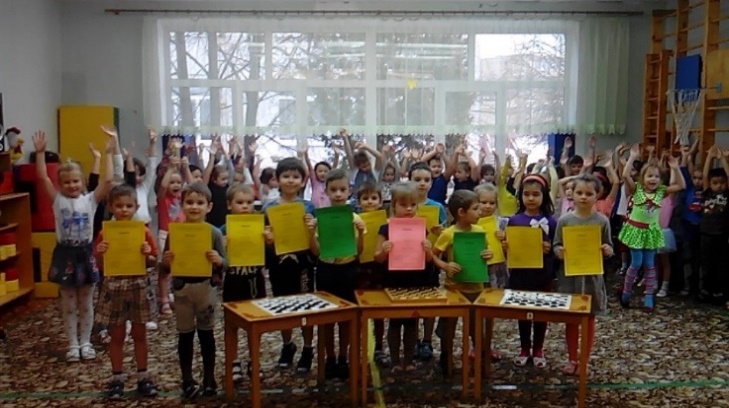 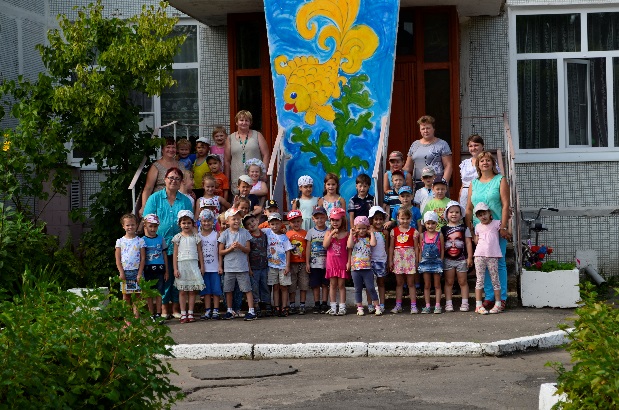 №Тема проекта«Раннее диагностирование и психолого-педагогическое сопровождение одарённых детей»1.Основание для разработки программыФедеральный закон №273 «Об образовании в Российской Федерации»;Закон РФ «Об основных гарантиях прав ребенка в РФ», ст.11Национально-образовательная инициатива «Наша новая школа», утверждённая президентом РФ Д.А. Медведевым, Приказ № 271 от 04.02.2010 года;Концепция общенациональной системы выявления и развития молодых талантов (утверждена президентом РФ Д.А. Медведевым, Приказ № 827 от 03.04.2012 года; Указ Президента Российской Федерации от 01.06.2012 года № 761 «О Национальной стратегии действий в интересах детей на 2012 – 2017 годы»;2.Разработчик проектаПрограмма разработана коллективом:Директор гимназии Шуршин А.А, зав. ЦРР детским садом Варшавская Е.Ю.Заместители: по учебно-методической работе Южанин С.Г.,Макарова Т.В., заместитель заведующей Сокол С.В., по учебно - работе Истракова О.В., заместитель директора по воспитательной работе Суркова Л.Н., представители Управляющего совета, представители органа ученического самоуправления, педагоги-психологи, творческая группа учителей гимназии, коллектива детского сада.3Сроки реализации2019 – 2021 годы4.Цель программыФормирование мотивирующей образовательной среды для работы с различными категориями обучаемых и отработка технологий работы по развитию одарённости. Создание системы социально- педагогического сопровождения одарённых детей, предполагающей раннее диагностирование одарённости, психолого-педагогическое сопровождение, апробацию и адаптирование технологий работы с детьми, имеющими повышенный интеллектуальный, творческий потенциал5Исполнители задач Администрация гимназии, администрация детского сада, педагогические коллективы, детские коллективы, родительская общественность.6.Уровень утверждения проектаПрограмма рассмотрена на совместном заседании Учебно- методического совета гимназии и детского сада (протокол УМС гимназии № 1 от 30 августа 2018 года,7.Кем принятаПрограмма принята как руководство к действию администраций и педагогических коллективов ОО8.Этапы и сроки реализацииТеоретико-проектировочный (01.09.2018-31.12.2018) - систематизация опыта, накопленного за 2014-2018, 1 полугодие 2019 года- определение состава команды педагогов и специалистов, которая будет принимать участие в реализации программы на более высоком качественном уровне;-корректировка нормативной базы для организации деятельности структур, необходимых для реализации программы;- уточнение материально-технических и кадровых условий;- организация и реализация сотрудничества всех субъектов, включённых в программу;- организация самообразования педагогов, обеспечивающего необходимую корректировку их педагогической деятельности;- выявление комплекса индивидуальных потребностей обучающихся и обеспечение самореализации личности;- совершенствование структуры управления в соответствии с результатами реализации программы.Конструкторско-адаптационный 01.01.2019-30.08. 2019-мониторинг реализации программы с точки зрения эффективности действий команд по интеллектуальному и творческому направлению на основании банка данных по одарённости;-мониторинг социально-психологического сопровождения способных, одарённых и талантливых учащихся, выявления потенциальных особенностей детей;-результативность включения новых педагогических технологий по работе с одарёнными детьми в педагогическую практику детского сада и гимназии. Конструкторско-внедренческий (01.09.2019-31.12.2020г)- организация активной системы научно-исследовательской деятельности учащихся, позволяющей обеспечить результативность выступлений учащихся на уровне, превышающем муниципальный;- организация активной системы научно-исследовательской деятельности педагогических работников ОО;- Активное представление хода работы по исполнению задач программы в СМИ и профессиональных журналах.Рефлексивно - обобщающий.( 01.01.2021-01.06.2021) -анализ деятельности учителей по организации работы с одаренными детьми, анализ динамики их развития;- определение проблем, возникших в ходе реализации программы, определение путей их решения и разработка перспективного плана – программы дальнейшей работы в этом направлении.ОлимпиадыКонкурсыИгры«Математика-гимнастика ума»Талантофф, ЁжГелиантусЗнаток английского языкаЛисёнок, Я- энциклопедияBritish BulldogСовушкаМатематика и проектированиеПегасОлимпиада РУСОЛИМПМолоток, Слон, СовёнокВсероссийская дистанционная многопредметная олимпиадаРебус-2 и Ребус-3, Человек и природаОтличия одарённостиВиды одарённости	По широте проявленийОбщая одарённость (интеллектуальная, творческая).Специальная одарённость.По типу предпочитаемой деятельностиТворческая.Академическая.Психомоторная.Коммуникативная.По интенсивности проявленияПовышенная способность к обучению;Одарённые;Высокоодарённые (талантливые)По темпу психического развитияС нормальным темпом психического развития;Со значительным опережением возрастного темпа развития.Название методикСрокидиагностированияПредполагаемыерезультаты1. Тест на определение одарённости (Е.П.Торренс)2. Тест-опросник, выявляющий способность к творчеству, (Дж.Гилфорд)3. Методика Йовайши октябрь1. Создание банка данных по различным категориям одарённости;3. Психологическое сопровождение индивидуального развития личности учащихся, соответствующие их способностям и дарованиям;4. Увеличение количества учащихся, показавших высокие результаты в реализации способности;5. Формирование ценностного отношения к способностям личности, понимание ихценности №Основные мероприятияСрокГимназияДетский сад1Совершенствование системы выявления и психолого-педагогического сопровождения одарённых учащихся2018-2021Зам. директора по УР, психолог гимназииЗам.зав. по ВМР, педагог-психолог2Разработка и апробация системы взаимодействия одарённого ребёнка с семьей2018-2020Зам. директора гимназии по ВР, психологЗам.зав. по ВМР, психолог, воспита-тели3Разработка индивидуальных образовательных программ в соответствии с особенностями одарённого ребёнка2018-2019Творческие группы учителейВедущие специалисты4Апробация и внедрение диагностического инструментария выявления одарённых детей. Формирование банка инструментария.2018Психолог, учителяПсихолог, воспитатели5Апробация и внедрение программы сопровождения потенциально одарённых детейвесь период проектаЗам.директора по УР, психологПсихолог, воспита-тели, узкие специалисты6Создание и ведение банка данных, включающее сведения о детях разных типов одарённости и талантливости, образовательных программах обучения одарённых детей, кадровом обеспечении процесса2018-2021Учебная часть, психологЗам.зав. по ВМР, педагог-психолог7Повышение профессиональной квалификации кадров, работающих с детьми, имеющих высокий индивидуальный потенциалПостоянноЗам.директора по УРЗам.зав. по ВМР, педагог-психолог8Организация постоянно действующего семинара «Психолого-педагогическое сопровождение реализации проекта «Путь к успеху»»Октябрь 2019г.Зам.директора по УМРЗам.зав по ВМР9Педагогический всеобуч с родителями по проблемам детской одарённости, способам ее поддержки и развитияВесь периодЗам.директора по УР, психологПедагог-психолог10Участие педагогов в научных, научно-практических конференциях разного уровня по проблемам одарённости ребёнкаВесь периодЗам.директора по УРЗам.зав по ВМР11Оперативный сбор и оформление, распространение материалов по рубрикам:- опыт педагогической работы с одарёнными детьми;-родительские заметки об особенностях воспитания и развития одарённых детей, а также о проблемах, с которыми им придётся сталкиваться;-«Судьба одарённых людей- судьбы одарённых детей»- биографические эскизы;-детские достижения (рисунки, стихи, фотографии)2018-2021Зам.директора гимназии по ВР, библиотекарь, педагогиПедагог-психолог, воспитатели, узкие специалисты.12Выпуск сборника детского творчества и сборника статей педагогов гимназии по теме проекта.2018-2021Зам.директора по УВРЗам.зав по ВМР13Организация и совершенствование работы кружков различной направленности с учётом индивидуальности обучаемогоВесь периодЗам.директора по УВР, ВРЗам.зав по ВМР14Организация и проведение предметных олимпиад различного уровня, организация выставок, защиты творческих проектов.Весь периодЗам.директора по УВР, ВР-Содержание деятельностиГодовой циклГодовой циклГодовой циклГодовой циклГодовой циклГодовой циклГодовой циклГодовой циклГодовой циклГодовой циклГодовой циклГодовой циклОтветственные за организацию деятельностиСодержание деятельности091011120102030405060708Ответственные за организацию деятельностиДиагностика с целью выявления одарённых детей, обновление банка одарённых детей++Педагог-психолог, классные руководителиМониторинг продвижения одарённых++++++Педагог-психолог, классные руководителиОбновление банка педагогов, включённых в работу с одарёнными детьми. Определение и назначение учителей-наставников++++++++++Заместитель директора по НМРДифференцированная и индивидуальная работа с детьми по общеобразовательному циклу++++++++++++Учителя-предметникиИндивидуальная работа с детьми через дополнительное образование и реализацию программ внеурочной деятельности+++++++++Учителя-предметники, педагоги ДОУчастие детей в каникулярных и интенсивных школах+++++Учителя-наставники, классные руководителиУчастие детей в конференциях, олимпиадах и конкурсах++++++++++++Учителя-наставникиПсихолого-педагогическая поддержка детей++++++++++Педагог-психолог, классные руководителиДетская научно-практическая конференция+Педагогические работники, организующие проектную деятельностьЦеремония "За честь гимназии"+Заместитель директора по НМРРискиПути минимизации их влияниянедостаточная готовность педагогического коллектива к работе по реализации проектапрофессиональная подготовка педагогов, система обучающих семинаров, привлечение преподавателей ВУЗовОшибки в работе с методиками выявления детской одарённости.Ребёнок может не достигнуть высоких результатов, что приведёт к заниженной самооценкеКомплексный характер оценивания разных сторон деятельности ребёнка. Многократное и многоэтапное обследование с использованием психодиагностических процедурВозрастание учебной нагрузки обучающихся при реализации проекта, что может вызвать отрицательную динамику в состоянии здоровья ребёнкаКорректировка учебного плана с учётом валеологических правилРост и углубление социальной, интеллектуальной и педагогической пропасти и разрыва между «Одарёнными» и «обычными» детьмиФормирование системы педагогического сопровождения каждого ученика в процессе обученияСнижение значимости данной работы среди родителей (законных представителей), педагогических работников и обучаемых как результат д ошибок в процессе реализации проектаСовершенствование системы взаимодействия педагогических работников с талантливыми и одарёнными детьми.Оптимизации деятельности педагогических работников при формировании положительной учебной мотивацииКритериальный балл2018 год2019годБолее 220 баллов1210Более 240 баллов55Год проведенияЧисло участниковПобедителиПризёры2016-20178312017-201816362018-201913719312019-20203531391Год проведения№ конференцииПобедителиПризёры2016-17 учебный год1650432017-18 учебный год1731192018-19 учебный год182240Год проведенияВысокий уровень Хороший СреднийУровень уровеньНизкий уровень2016-17 учебный год58%26% 14%1%2017-18 учебный год64,%22,5% 12,5%0,5%2018-19 учебный год67.2%23.0% 9,4%0.4 %2019-20 учебный год67.1%25.0 % 7.5%0,4 %2015-20162016-20172017-20182018-20192018-20192015-20162016-20172017-20181 этап2 этапВсего участников289202267226253Кол-во призовых мест127951187884Учебный годВсего выпускниковВУЗыССУЗ2015-2016282522016-2017272602017-2018503972018-201948389